 Plataforma Loporzano SIN Ganadería Intensiva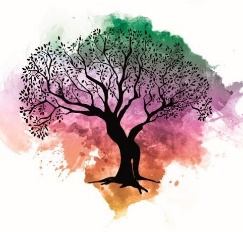 Propuestas para el Anteproyecto de Ley Aragonesa de Cambio Climático y Transición EnergéticaLa Plataforma Loporzano SIN Ganadería Intensiva, quiere participar en el Anteproyecto de Ley Aragonesa de Cambio Climático y Transición Energética, aportando algunas ideas y propuestas producto del análisis de la situación en Aragón. 1. Modificación del Estatuto de Autonomía en lo que convenga. En concreto, dotación a la institución de El Justicia de Aragón de competencias y medios materiales ampliados en los temas de medio ambiente y cambio climático. Vigilancia e inspección, capacidad de proposición de medidas legislativas específicas, informe específico anual, etc.2. En Aragón tenemos un grave problema que amenaza con terminar en catástrofe, la ganadería industrial. Esta actividad va a favor de todas las variables que agravan el calentamiento global. Es la síntesis de todo lo insostenible planetariamente, con su desaforado consumo de agua, de espacios vírgenes, cuestiones suficientemente descritas en la literatura científica, no necesitando de más demostración a estas alturas. Es un conjunto de peligros graves para la salud. A nadie se le ocultan los peligros reales y que están siendo dramáticamente claros con ocasión de la epidemia del covid19. Y probablemente aún están por precisarse evidencias significativas del papel de fondo de esta industria en esta y las epidemias venideras.No aporta ni siquiera una economía sana. Todo apunta a que se trata de una burbuja y las consecuencias de su implosión las sufriremos todos en esta tierra.Por ello es sorprendente que esa industria goce de todas las facilidades en esta Comunidad, declarándose como “línea estratégica” del Gobierno de Aragón. En consecuencia, nuestra propuesta es sencilla: hay que revertir esta situación de la manera menos perjudicial para las partes implicadas, pero firme y unívocamente, en defensa del interés general y el del planeta, en concreto:Declaración inmediata de una moratoria de construcción de nuevas explotaciones ganaderas industriales o de ampliación de las existentes.Establecimiento de las estrategias de reconversión de esta actividad en la medida de lo posible hacia actividades sostenibles, entre otras la ganadería y la agricultura agroecológicas. Con esto no haríamos más que seguir la tendencia general en Europa y en otros países.Informar verazmente al público de la verdadera naturaleza de esta industria señalando en qué deberíamos participar todos mediante nuestras decisiones de consumo. Con estas simples iniciativas se podría considerar que los principales objetivos de lucha contra el cambio climático estarían logrados por Aragón, al menos en su mayor parte. Sin contar con los beneficios inmediatos en materia de salud, economía en general, lucha contra el despoblamiento, etc.